Tekuteku JApAnese study mateはい/いいえ: YeS / NoCheck!はい・いいえ　で　こたえましょう。 - answer with yes or no例) マルコさん　は　　ですか。 - はい、学生です。/ いいえ、　じゃありません。①　すずきさん　は　　ですか。 -suzuki san wa sensei desuka.    _________、_______＿＿＿＿＿＿＿＿＿＿＿＿＿。②　マルコさん　は　イタリア　ですか。- maruko san wa itaria jin desuka.　＿＿＿＿＿、＿＿＿＿＿＿＿＿＿＿＿＿＿＿＿＿＿。プロフィール : ProfileWork1. Choose from the table and complete your self-introduction! You can choose anything you want. Table1.  Profile tableわたしは _____________    です。 (name)わたしは _____________  じん　です。 (Nationality)わたしは　＿＿＿＿＿＿＿　の　＿＿＿＿＿＿＿　です。(job1 or country / job2)わたしは　＿＿＿＿＿＿さん　の　ともだち　です。 (name) 例)	1.   わたしは　ワン　です。2.   わたしは　オーストラリアじん　です。3.   わたしは　アメリカ　の　かしゅ　です。4.   わたしは　さとう　さん　の　ともだち　です。ビンゴ カード – Bingo cardの – Today’s conversationSelf Introductionすずき : はじめまして。すずき　です。　よろしく　おねがいします。マルコ : マルコです。よろしくおねがいします。すずき : マルコさん、おくには　どちら　ですか。マルコ : イタリア　です。　イタリア　の　ローマ　です。すずき：そうですか。すずきさん、　おくに　は　どちら　ですか。すずき : にほん　です。　にほん　の　とうきょう　です。マルコ : そうですか。　すずき　さん　は　だいがくせい　ですか。すずき : はい。 わたし　は　アメリカ　の　だいがくせい　です。 マルコさん　は　がくせい　ですか？マルコ ; いいえ、わたしは　がくせい　じゃありません。　　　　わたしは　ニンテンドー　の　しゃいん　です。すずき : そうですか。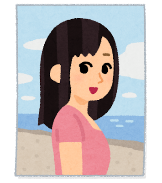 なまえ : すずき　えみ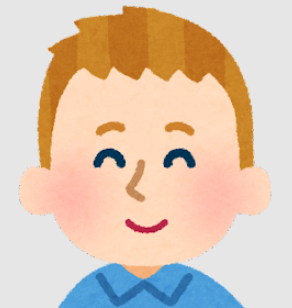 なまえ : マルコまち   : にほんまち : ローマしごと　：がくせいしごと : エンジニアなまえ - nameしごと① - job1しごと② -job2くに -hometownさとうSatoとうきょう だいがくTokyou daigakuがくせいGakuseiアメリカAmrikaすずきSuzukiにほんご　がっこうNihongo gakkouりゅうがくせいRyuugakuseiにほんNihonたなかTanakaさくら　こうこうSakura koukouせんせいSenseiちゅうごくChuugokuいとうItouグーグルGoogruかいしゃいんKaishainかんこくKankokuきむらKimuraスターバックスStaabakkusuエンジニアEnginiaインドIndoハートHaatoユニクロUnikuroデザイナーDezainaaフィリピンFiripinメアリーMeariiニンテンドーNintendooしゃちょうshachouカナダKanadaマルコMarukoにほんごNihongoてんいんTeninイギリスIgirisuパクPakuえいごEigoかしゅKashuオーストラリアOosutorariaワンwanスペインごsupeingoユーチューバーyuuchuubaaエジプトegiputoFree